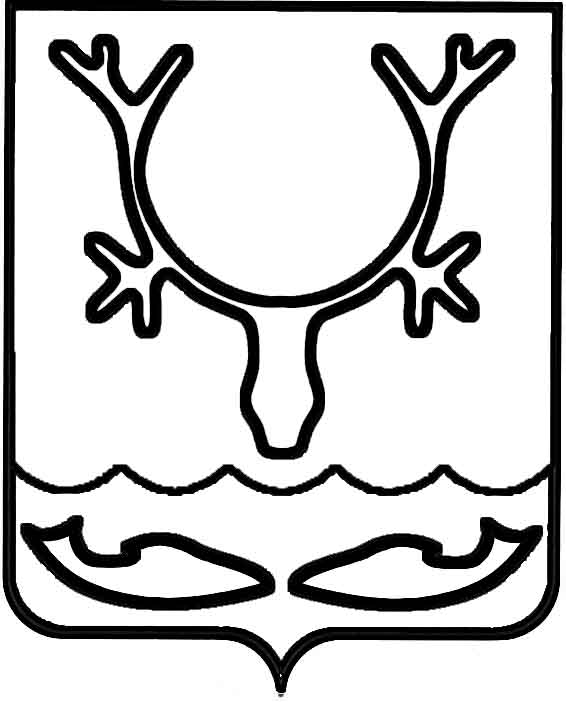 Администрация муниципального образования
"Городской округ "Город Нарьян-Мар"ПОСТАНОВЛЕНИЕВ соответствии с пунктом 14 Требований к порядку разработки и принятия правовых актов о нормировании в сфере закупок для обеспечения нужд муниципального образования "Городской округ "Город Нарьян-Мар", содержанию указанных актов и обеспечению их исполнения, утвержденных постановлением Администрации МО "Городской округ "Город Нарьян-Мар" от 29.12.2015 № 1632, Администрация муниципального образования "Городской округ "Город Нарьян-Мар"П О С Т А Н О В Л Я Е Т:Внести изменение в постановление Администрации МО "Городской округ "Город Нарьян-Мар" от 06.12.2016 № 1350 "Об утверждении нормативных затрат 
на обеспечение функций Администрации МО "Городской округ "Город Нарьян-Мар", изложив Приложение 11 в новой редакции (Приложение).Настоящее постановление вступает в силу со дня его подписания и подлежит официальному опубликованию.Приложениек постановлению Администрациимуниципального образования"Городской округ "Город Нарьян-Мар"от 14.10.2021 № 1249"Приложение 11к постановлению Администрации МО"Городской округ "Город Нарьян-Мар"от 06.12.2016 № 1350НОРМАТИВЫОБЕСПЕЧЕНИЯ ФУНКЦИЙ АДМИНИСТРАЦИИ МУНИЦИПАЛЬНОГО ОБРАЗОВАНИЯ"ГОРОДСКОЙ ОКРУГ "ГОРОД НАРЬЯН-МАР", ПРИМЕНЯЕМЫЕ ПРИ РАСЧЕТЕНОРМАТИВНЫХ ЗАТРАТ НА ПРИОБРЕТЕНИЕ КАНЦЕЛЯРСКИХ ТОВАРОВВ случае производственной необходимости Администрация муниципального образования "Городской округ "Город 
Нарьян-Мар" вправе закупать товары, не указанные в настоящем Приложении. При этом такая закупка осуществляется в пределах доведенных лимитов бюджетных обязательств на обеспечение функций, рассчитанных с применением нормативных затрат.".14.10.2021№1249О внесении изменения в постановление Администрации МО "Городской округ            "Город Нарьян-Мар" от 06.12.2016 № 1350                             "Об утверждении нормативных затрат                         на обеспечение функций Администрации МО "Городской округ "Город Нарьян-Мар" Глава города Нарьян-Мара О.О. Белак№ п/пНаименование канцелярских принадлежностейЕдиница измеренияКол-во, не более единиц на одного сотрудникаЦена, не более руб. за ед.Периодичность закупки1.Антистеплершт.184,501 раз в 3 года2.Блок бумаг для записи (несклеенный)шт.1233,831 раз в полгода3.Блок бумаги с клеевым краемшт.4167,501 раз в год4.Скрепочницашт.1129,00При поступлении на работу5.Дырокол до 30 листовшт.1772,00При поступлении на работу6.Дырокол до 40-65 листовшт.12 614,67При поступлении на работу7.Дырокол до 70-100 листовшт.15 833,50При поступлении на работу8.Зажим для бумаг 15 ммуп.442,831 раз в год9.Зажим для бумаг 19 ммуп.448,501 раз в год10.Зажим для бумаг 25 ммуп.477,331 раз в год11.Зажим для бумаг 32 ммуп.4110,671 раз в год12.Зажим для бумаг 51 ммуп.4293,331 раз в год13.Закладки (флажки) узкие с клеевым краемуп.4103,831 раз в год14.Карандаш механическийшт.188,671 раз в полгода15.Карандаш чернографитовыйшт.18,331 раз в полгода16.Стержни для механического карандашауп.111,001 раз в полгода17.Клей-карандашшт.289,831 раз в полгода18.Книга канцелярская/учета/регистрациишт.1207,671 раз в год19.Корректирующая жидкость/ленташт.1106,51 раз в год20.Ластикшт.120,831 раз в год21.Линейкашт.129,171 раз в год22.Лоток для бумаг горизонтальный / вертикальныйшт.1207,671 раз в 3 года23.Нож канцелярский 18 ммшт.195,501 раз в год24.Ножницышт.1261,501 раз в 3 года25.Папка-регистратор шт.5228,171 раз в полгода26.Папка-скоросшиватель А4шт.316,671 раз в полгода27.Скоросшиватель Дело, немел, 400 г/м2, белый, до 200 лшт.319,331 раз в полгода28.Папка с боковым зажимом, пластикшт.3104,671 раз в год29.Папка на 2 кольцахшт.197,001 раз в полгода30.Папка с файлами А4, 10 файловшт.192,831 раз в год31.Папка с файлами А4, 20 файловшт.197,001 раз в год32.Папка с файлами А4, 30 файловшт.1142,501 раз в год33.Папка с файлами А4, 40 файловшт.1160,331 раз в год34.Папка с файлами А4, 60 файловшт.1239,171 раз в год35.Папка с файлами А4, 80 файловшт.1327,831 раз в год36.Папка с файлами А4, 100 файловшт.1402,501 раз в год37.Папка-конверт на кнопкешт.131,831 раз в год38.Папка-уголокшт.614,001 раз в год39.Папка-планшет с металлическим зажимомшт.1327,831 раз в год40.Органайзер на 14 предметов вращ.шт.11 272,67При поступлении 
на работу41.Блок для записи 1000 л белый в пластиковом боксешт.1316,831 раз в год42.Разделитель листов А4, 10 цв.упак.3135,671 раз в полгода43.Разделитель листов А4, 12 цв.упак.3172,831 раз в полгода44.Разделитель листов А4, 1 - 31 дни, упак.3311,171 раз в полгода45.Ручка гелевая в ассорт., 0,5 ммшт.437,501 раз в год46.Ручка шариковая 0,7 мм на масленой основешт.314,001 раз в квартал47.Ручка шариковая 0,5 мм синяяшт.311,001 раз в квартал48.Ручка шариковая 0,7 мм синяя, автоматическаяшт.366,331 раз в квартал49.Ручка шариковая 0,5 мм синяя, резиновый грип, автоматическаяшт.353,001 раз в квартал50.Стержень шариковый, синий, 152 мм, 1 ммшт.54,171 раз в квартал51.Стержень шариковый, синий, 107 мм, 0,7 ммшт.520,831 раз в квартал52.Скотч, клейкая лента 12 x 33 мм, прозрачнаяшт.116,671 раз в год53.Скотч, клейкая лента 48 x 66 мм, 40 мкм, цветнаяшт.188,671 раз в год54.Скрепки длиной 28 мм, 100 шт.упак.447,001 раз в полгода55.Скрепки длиной 50 мм, 50 шт.упак.1125,831 раз в полгода56.Степлер № 10, 10 - 12 л комбин.шт.2141,001 раз в 3 года57.Степлер № 24/6шт.2312,671 раз в 3 года58.Степлер № 23шт.21047,001 раз в 3 года59.Скобы для степлера № 10, 1000 шт.упак.225,002 раз в квартал60.Скобы для степлера № 24/6, 1000 шт.упак.238,672 раз в квартал61.Скобы для степлера № 23, 1000 шт.упак.2101,002 раз в квартал62.Маркер текстовый скош. на водной основешт.Набор 4 шт.278,171 раз в год63.Тетрадь А4, клетка, 96 л.шт.494,001 раз в год64.Тетрадь А5, клетка, 96 л.шт.458,001 раз в год65.Точилка с 2 отв., съемный конт.шт.1117,501 раз в год66.Ежедневник, более 300 л., кожезам.шт.1507,501 раз в год67.Планинг не датиров.шт.1581,001 раз в год68.Калькулятор не менее 14 разр.шт.1996,001 раз в 3 года69Файл А3, 40-45 мкмшт.1009,831 раз в квартал70.Файл А4, 40, 45 мкмшт.1002,671 раз в квартал71.Бумага А4, 80 г/м2, цветная, (500 листов в уп.)упак.41189,671 раз в квартал72.Бумага А4 для печати (500 листов в упаковке)упак.4468,831 раз в квартал73.Бумага А3 для печати (500 листов в упаковке)упак.1954,671 раз в полгода74.Папка обложка "Дело"шт.412,501 раз в полгода75.Папка с зажимомшт.4131,501 раз в полгода